For Immediate Release: December 9, 2020NEW! Reedy Carbon Fiber Fan GuardReedy’s carbon-fiber fan guard protects 30mm ESC and motor fans from the rigors of extreme competition. Lightweight carbon fiber minimizes CG changes while providing excellent protection and maximum air flow.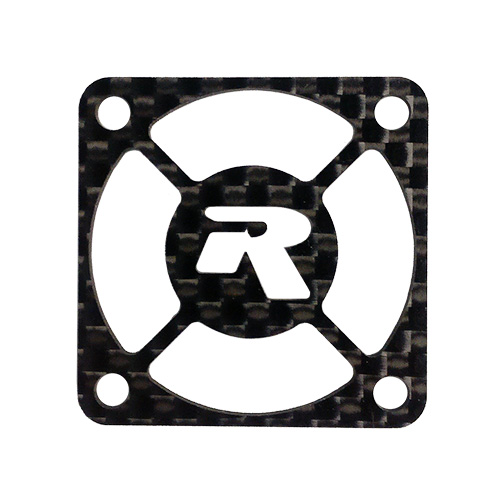 FeaturesLightweight carbon fiberMaximum air flowSpecificationsFeatureSpecificationDimensions (mm)30 x 30 x 1.5Weight (g)1.0UPCPart No.DescriptionMSRPAvailable78469527036727036Reedy Fan Guard, 30x30mm, carbon fiber$10.99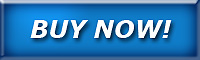 